のきまり　①　ずＡ４サイズの大きさにまとめましょう。　②　人に見せることを考えて、ていねいな言葉づかいや文字で書きましょう。　③　やイラスト、図やグラフを入れてまとめると分かりやすくなります。　④　インタビューした人のや、見学したのをのせる場合は、のをりましょう。　⑤　本やなどをってべたは、にを書きましょう。図やグラフをしたもじです。について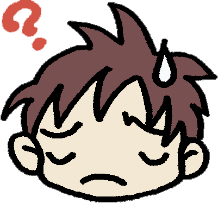 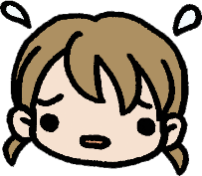 テンプレートのい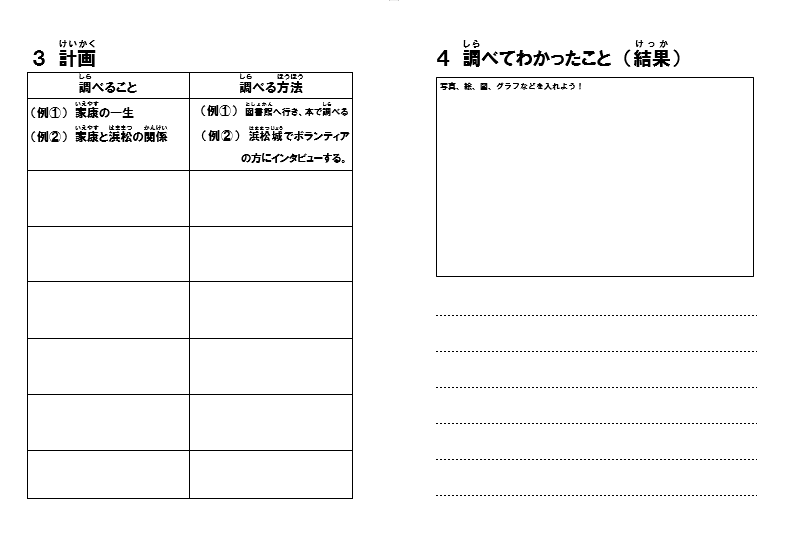 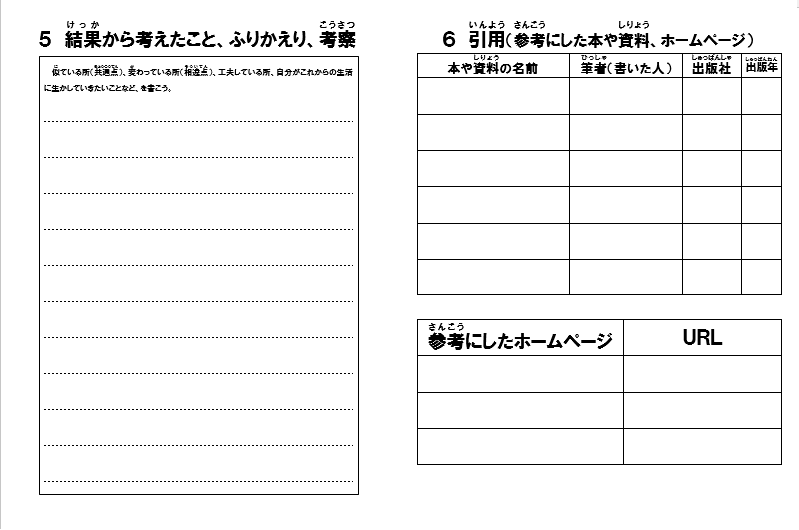 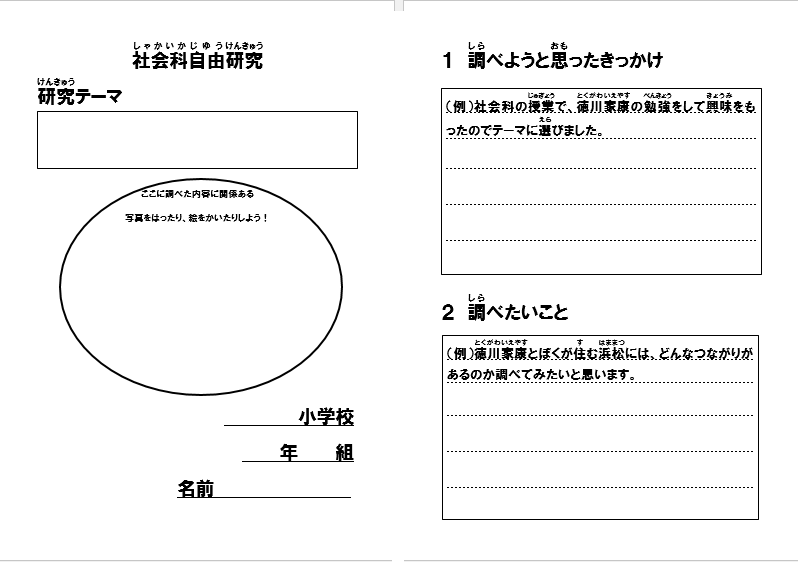 テーマここに調べた内容に関係ある写真をはったり、絵をかいたりしよう！　　　　　　小学校　　　年　　　組名前　　　　　　　　　　　１　べようとったきっかけ２　べたいこと３　４　べてわかったこと　（）５　から考えたこと、ふりかえり、６　（にした本や、ホームページ）べることべる本やの名前（書いた人）にしたホームページＵＲＬ